CARE Checklist of information to include when writing a case report	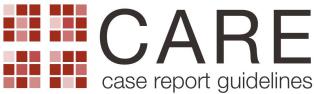 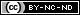 Title	1	The diagnosis or intervention of primary focus followed by the words “case report” 	            page 1	Key Words	2	2 to 5 key words that identify diagnoses or interventions in this case report, including "case report" 	page 3	Abstract(no references)3a	Introduction: What is unique about this case and what does it add to the scientific literature? 	        page 2	3b	Main symptoms and/or important clinical findings 	          page 2	3c	The main diagnoses, therapeutic interventions, and outcomes 	          page 2 	3d	Conclusion—What is the main “take-away” lesson(s) from this case? 	        page 2-3 	Introduction	4	One or two paragraphs summarizing why this case is unique (may include references) 	 page 3-4	Patient Information	5a	De-identified patient specific information 	page 45b	Primary concerns and symptoms of the patient 	page 4 	5c	Medical, family, and psycho-social history including relevant genetic information 	page 4	5d	Relevant past interventions with outcomes 	page 4	Clinical FindingsTimelineDiagnostic AssessmentTherapeutic InterventionFollow-up and OutcomesDescribe significant physical examination (PE) and important clinical findings 	         page 4-5 Historical and current information from this episode of care organized as a timeline 	          N/A                                       8a	Diagnostic testing (such as PE, laboratory testing, imaging, surveys). 	          page 5                                          8b	Diagnostic challenges (such as access to testing, financial, or cultural) 	        N/A 	8c	Diagnosis (including other diagnoses considered) 	         page 7-8	8d	Prognosis (such as staging in oncology) where applicable 	         N/A                                        9a	Types of therapeutic intervention (such as pharmacologic, surgical, preventive, self-care) 	          N/A	9b	Administration of therapeutic intervention (such as dosage, strength, duration) 	          N/A	9c	Changes in therapeutic intervention (with rationale) 	          N/A	10a	Clinician and patient-assessed outcomes (if available) 	          N/A	10b	Important follow-up diagnostic and other test results 	        N/A	10c	Intervention adherence and tolerability (How was this assessed?) 	          N/A	10d	Adverse and unanticipated events 	N/A	Discussion	11a	A scientific discussion of the strengths AND limitations associated with this case report 	 N/A	11b	Discussion of the relevant medical literature with references 	page 5-6,8-10	11c	The scientific rationale for any conclusions (including assessment of possible causes) 	page 8-10	11d	The primary “take-away” lessons of this case report (without references) in a one paragraph conclusion 	page 10 	Patient Perspective	12	The patient should share their perspective in one to two paragraphs on the treatment(s) they received 	 N/A	 Informed Consent	13	Did the patient give informed consent? Please provide if requested . . . . . . . . . . . . . .. . . . . . . . . . . . . . . . . . . . . . . .	Yes	No